附件2：交通线路自驾：沿沪杭高速→乍嘉苏高速至马家浜出口，下高速后沿嘉杭路直行至富悦大酒店。高铁：嘉兴高铁南站乘出租车至富悦大酒店路程约13公里，车程约30分钟，打车费用约50元。嘉兴高铁南站乘公交车91路公交至中环西路中环南路公交站，车程约1小时20分钟，下车步行约600米至富悦大酒店。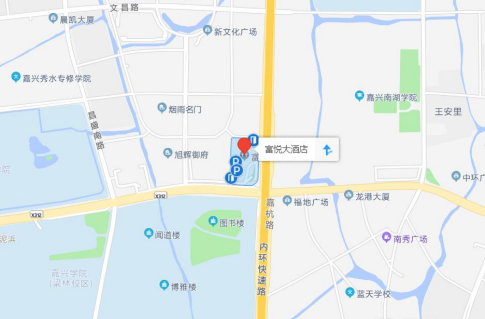 